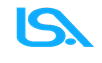 POLO LICEALE “E. AMALDI”BITETTORELAZIONE FINALECOORDINATORI/CAPI DIPARTIMENTODOCENTE ______________________________________ ANNO SCOLASTICO ________________ATTIVITA’ SVOLTE ATTIVITA’ SVOLTE DI COLLABORAZIONE CON LA SEGRETERIAATTIVITA’ SVOLTE DI COLLABORAZIONE CON I REFERENTI DELLE FUNZIONI STRUMENTALI RAPPORTI CON ENTI ESTERNI O ALTRI ISTITUTI SCOLASTICI RAPPORTI CON LE FAMIGLIE EVENTUALI ALTRE ATTIVITA’ SVOLTEBITETTO, __________________							Firma________________________________